TITLE OF LECTUREPresenting Author Name1, Author Name2, Author Name21 First Affiliation, City, Country2 Second Affiliation, City, CountryLorem ipsum dolor sit amet, consectetur adipiscing elit. Integer dapibus nunc hendrerit lacus posuere, ac vulputate orci finibus. Aenean ullamcorper ante turpis. Sed varius volutpat justo ac posuere. Nam dignissim id massa id pulvinar. Nam nisi sem, scelerisque tincidunt faucibus et, egestas ut leo. Quisque vitae posuere nunc. Nulla rutrum massa nec orci molestie imperdiet. Duis consequat, felis vitae interdum sodales, quam massa pulvinar elit, ac ultricies ex lacus ut enim. Etiam sed tincidunt nibh. Lorem ipsum dolor sit amet, consectetur adipiscing elit. Pellentesque id tortor blandit, feugiat mi sagittis, egestas diam. Nunc auctor sodales consequat. Suspendisse consequat, arcu vel accumsan lacinia, massa lectus rhoncus dui, ac rutrum neque leo non odio. Quisque in magna et mi molestie vulputate sit amet accumsan tellus. 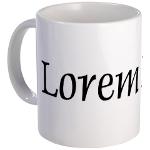 Figure 1: A mug with Lorem Ipsum patternSuspendisse lectus risus, pellentesque eu ligula eget, congue varius augue. Integer ut accumsan lectus, non rhoncus dui. Aenean vestibulum tincidunt neque, semper mollis turpis ultricies auctor. Donec vitae blandit lorem. Donec tincidunt pellentesque est eu scelerisque. Duis nec nisl quis justo pretium vulputate eu in enim. Mauris sit amet ex leo. Maecenas accumsan, purus sed ornare ultrices, metus mi efficitur sapien, ut consequat erat felis dapibus sapien. Etiam eget consequat eros. Maecenas id diam tristique, interdum ligula quis, mattis justo. Integer porta odio sed ante semper aliquet. Maecenas semper nunc lacinia porta semper. Nullam et tristique dui, at egestas nunc. References[1] M. Jaworska et al., J. Phys. Chem. C 2012, 116, 12330–12338.[2] T. Pawlak, M. Jaworska, M. J. Potrzebowski, Phys. Chem. Chem. Phys. 2013, 3137–3145.[3] T. Pawlak, M. J. Potrzebowski, J. Phys Chem. B 2014, 118 (12), 3298–3309.